ОТДЕЛ ОБРАЗОВАНИЯ АДМИНИСТРАЦИИ  ВАДИНСКОГО РАЙОНАПРИКАЗ№ 199                                                                                                   14.12.2023с.ВадинскО подведении итогов муниципального этапа Всероссийских олимпиад школьников Вадинского района       По итогам проведения муниципального этапа Всероссийских олимпиад школьников Вадинского района, на основании протоколов жюри,п р и к а з ы в а ю:1.Признать победителями муниципального этапа Всероссийских олимпиад школьников Вадинского района:по английскому языкуАнненкову Арину Михайловну, ученицу 11 класса МОУ СОШ с.Вадинск;по физической культуреМитрохину Дарью, ученицу 8 класса МОУ СОШ с.Вадинск;Зарубина Никиту, ученика 7 класса МОУ СОШ с.Вадинск;Столбухину Устинью, ученицу 9 МБОУ ООШ с.Вадинск им.Лёвина;Евдокимова Константина ,ученика 11 класса МОУ СОШ с.Вадинск;2.Признать призерами муниципального этапа Всероссийских олимпиад школьников Вадинского района:по английскому языкуСуханкина Артёма , ученика 9 МБОУ ООШ с.Вадинск им.Лёвина;по математикеЗарубина Никиту, ученика 7 класса МОУ СОШ с.Вадинск;по географииМокроусова Глеба,ученика 8 класса ФМОУ СОШ с.Вадинск в с.Каргалей;по историАнненкову Арину Михайловну, ученицу 11 класса МОУ СОШ с.Вадинск;по обществознаниюКлочкову Елену,ученицу 10 класса МОУ СОШ с.Вадинск;Анненкову Арину Михайловну, ученицу 11 класса МОУ СОШ с.Вадинск;по русскому языкуАнненкову Арину Михайловну, ученицу 11 класса МОУ СОШ с.Вадинск;по физической культуреСтарцева Антона , ученика 7 МБОУ ООШ с.Вадинск им.Лёвина;Целиева Мансура, ученика 8 МБОУ ООШ с.Вадинск им.Лёвина;Гомолева Ивана, ученика 8 МОУ СОШ с.Вадинск;Маслову Дарью, ученицу 7 МБОУ ООШ с.Вадинск им.Лёвина;Серафимову Дарью, ученицу 8 МБОУ ООШ с.Вадинск им.Лёвина;Ярочкина Евгения, ученика 10 класса ФМОУСОШ с.Вадинск в с.Б-Лука;Вохмянина Григория , ученика 11 класса ФМОУСОШ с.Вадинск в с.Б-Лука;Евсикова Александра, ученика 8 МОУ СОШ с.Вадинск;Парамонову Оксану, ученицу 7 МБОУ ООШ с.Вадинск им.Лёвина;Кузнецову Юлию, ученицу 11 класса ФМОУСОШ с.Вадинск в с.Б-Лука;2. За оказанную помощь в проведении муниципального этапа Всероссийских олимпиад школьников объявить благодарность администрации МОУ СОШ с.Вадинск и членам жюри:Дороховой Г.Г.,учителю истории МОУ СОШ с.Вадинск, Селезневой Н.В., учителю истории МБОУООШ с.Вадинск им.Лёвина , Талалаевой Н.А., учителю географии ФМОУ СОШ с.Вадинск в с.С-Поливаново, Ананьевой Л.Д., учителю географии филиала МОУ СОШ с.Вадинск в с.Рахмановка,  НовичковойГ.Н., учителю географии МОУ СОШ с.Вадинск,Комаровой Н.А.,учителю географии МОУ СОШ с.Вадинск в с.Б-Лука,Медведевой Е.В., учителю географии филиала МОУ СОШ с.Вадинск в с.Каргалей,Зоциной Е.В., учителю биологии филиала МОУ СОШ с.Вадинск в с.С-Поливаново, Деминой И.В.,учителю химии МОУ СОШ с.Вадинск,Сумерской О.А., учителю русского языка и литературы МОУ СОШ с.Вадинск, Лукошкиной Г.В., учителю русского языка  и литературы МОУ СОШ с.Вадинск,Романовой Е.В., учителю русского языка и литературы МОУ СОШ с.Вадинск ,Золотовой Ю.В., учителю учителю русского языка и литературы МБОУ ООШ с.Вадинск им.Лёвина, Гордеевой Т.Н., учителю русского языка и литературы ФМОУ СОШ с.Вадинск в с.Б-Лука, Пеговой Т.Г., учителю русского языка и литературы ФМОУ СОШ с.Вадинск в с.Ягановка,Драгунихину А.В. учителю физической культуры МОУ СОШ с.Вадинск,Сорокину Н.П., учителю физической культуры ФМОУ СОШ с.Вадинск в с.Б-Лука, Буртасову А.А., учителю физической культуры МБОУООШ с.Вадинск им.Лёвина,Ячменеву Е.Н.,учителю физической культуры МОУ СОШ с.Вадинск,Сулименко А.В.,преподавателю ОБЖ МОУ СОШ с.Вадинск, Ахрамеевой Н.В., учителю математики МОУ СОШ с.Вадинск ,Волковой Т.В.,учителю математики филиала МОУ СОШ с.Вадинск в с.С-Поливаново, Крутовой О.В., учителю математики филиала МОУ СОШ с.Вадинск в с.Ягановка,Лоскутовой Т.В.,учителю МБОУ ООШ с.Вадинск им.Лёвина, Лемесевой  Е.В.,учителю немецкого языка МОУ СОШ с.Вадинск,Рябовой О.А., учителю немецкого языка филиала МОУ СОШ с.Вадинск ,Гордиенко Н.А., учителю английского языка МБОУ ООШ с.Вадинск им.Лёвина,Суляевой Л.Н.,учителю физики МОУ СОШ с.Вадинск.3.Контроль исполнения данного приказа возложить на Т.В.Мясникову,методиста отдела образования администрации Вадинского района.Начальник отдела образования                                          Г.В.Семисчастнова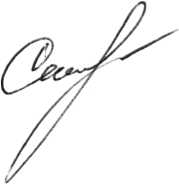 